Lp.Nr inwentarzaAutor
Tytuł — tom — rocznikRok wydania
Wydawca1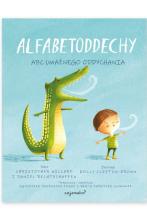 7558 Alfabetoddechy : copyright 2022.
cojanato?, 2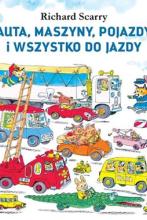 7559 Scarry, Richard
Auta, maszyny, pojazdy i wszystko do jazdy / 2022.
Wydawnictwo Babaryba, 3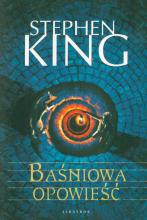 7560 King, Stephen
Baśniowa opowieść / 2022.
Wydawnictwo Albatros, 4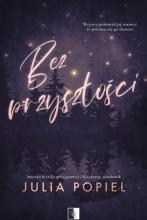 7561 Popiel, Julia
Bez przyszłości / 2023.
Wydawnictwo NieZwykłe, 5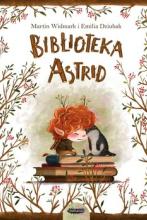 7562 Widmark, Martin
Biblioteka Astrid / 2022.
Mamania, 6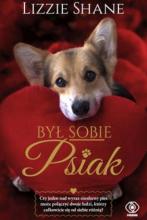 7563 Shane, Lizzie
Był sobie psiak / 2023.
Dom Wydawniczy Rebis, 7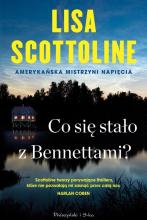 7564 Scottoline, Lisa
Co się stało z Bennettami? / 2022.
Prószyński i S-ka, 8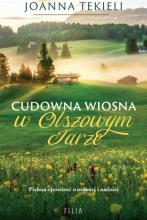 7565 Tekieli, Joanna
Cudowna wiosna w Olszowym Jarze / 2023.
Wydawnictwo Filia, 9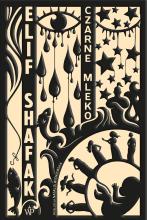 7566 Şafak, Elif
Czarne mleko : copyright 2022.
Wydawnictwo Poznańskie, 10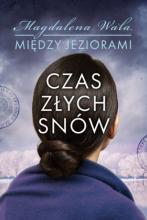 7567 Wala, Magdalena
Czas złych snów/ 2023
Publicat, 11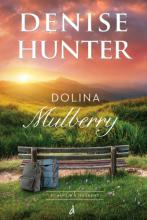 7568 Hunter, Denise
Dolina Mulberry / 2023.
Wydawnictwo Dreams, 12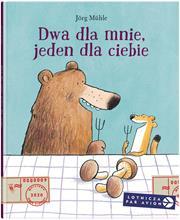 7569 Mühle, Jörg
Dwa dla mnie, jeden dla ciebie / 2023.
Wydawnictwo Dwie Siostry, 13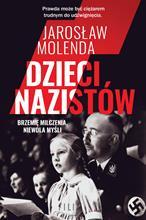 7570 Molenda, Jarosław
Dzieci nazistów / 2022.
Filia, 14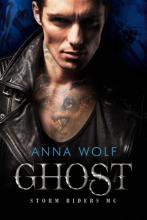 7571 Wolf, Anna
Ghost / 2023.
Akurat, 15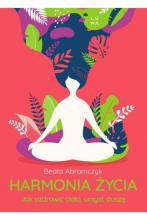 7572 Abramczyk, Beata
Harmonia życia : 2022.
Wydawnictwo Luna - Imprint Wydawnictwa Marginesy, 16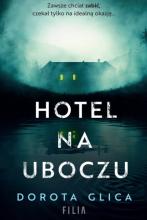 7573 Glica, Dorota
Hotel na uboczu / 2023.
Wydawnictwo Filia, 17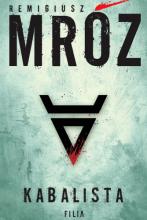 7574 Mróz, Remigiusz
Kabalista / 2023.
Filia, 18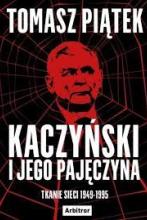 7575 Piątek, Tomasz
Kaczyński i jego pajęczyna : copyright 2022.
Arbitror, 19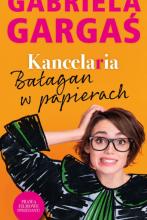 7576 Gargaś, Gabriela
Kancelaria : 2023.
Lekkie Wydawnictwo, 20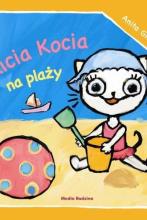 7577 Głowińska, Anita
Kicia Kocia na plaży 2022.
Wydawnictwo Media Rodzina, 21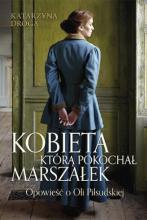 7578 Droga, Katarzyna
Kobieta którą pokochał marszałek : 2023.
Znak Litera Nova - Społeczny Instytut Wydawniczy Znak, 22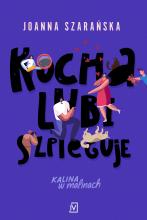 7579 Szarańska, Joanna
Kocha lubi szpieguje / 2023.
Czwarta Strona, 23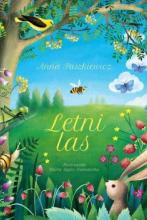 7580 Paszkiewicz, Anna
Letni las / 2022.
Wilga, 24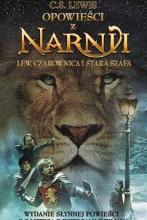 7581 Lewis, C. S.
Lew, czarownica i stara szafa / [2022].
Media Rodzina, 25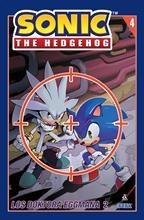 7582 Flynn, Ian
Los doktora Eggmana. 2022.
Amber, 26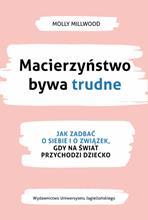 7583 Millwood, Molly
Macierzyństwo bywa trudne : copyright 2022.
Wydawnictwo Uniwersytetu Jagiellońskiego, 27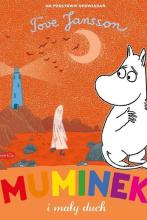 7584 Muminek i mały duch / 2023.
Harperkids, 28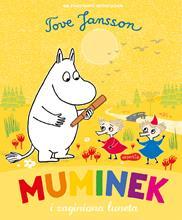 7585 Muminek i zaginiona luneta / 2023.
Harperkids, 29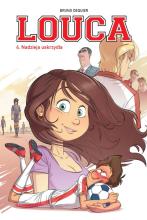 7586 Dequier, Bruno
Nadzieja uskrzydla / © 2023.
Story House Egmont sp. z o.o., 30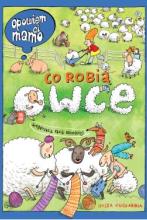 7587 Kołodziej, Katarzyna
Co robią owce / 2023.
Wydawnictwo "Nasza Księgarnia", 31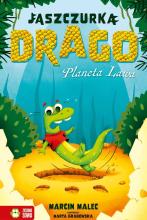 7588 Malec, Marcin
Planeta Lawa / copyright 2022.
Wydawnictwo Zielona Sowa Sp. z o.o., 32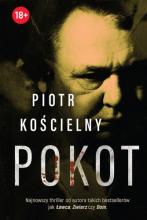 7589 Kościelny, Piotr
Pokot 2023
Wydawnictwo Skarpa Warszawska 33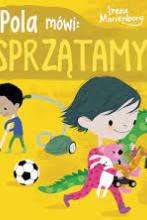 7590 Marienborg, Irene
Pola mówi: sprzątamy! 2022.
Media Rodzina, 34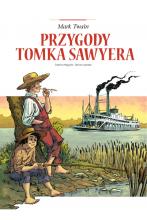 7591 Mognato, Caterina
Przygody Tomka Sawyera / © 2022.
Story House Egmont sp. z o.o., 35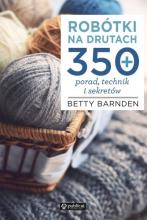 7592 Barnden, Betty
Robótki na drutach : 2022.
Publicat, 36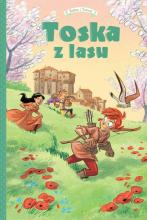 7593 Radice, Teresa
Siena, Florencja, Castelguelfo i Montelupo / © 2023.
Story House Egmont sp. z o.o., 37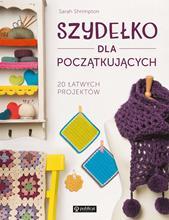 7594 Shrimpton, Sarah
Szydełko dla początkujących : 2022.
Publicat, 38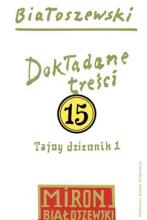 7595 Białoszewski, Miron
Dokładane treści : 2022.
Państwowy Instytut Wydawniczy, 39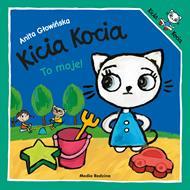 7596 Głowińska, Anita
Kicia Kocia : 2022.
Media Rodzina, 40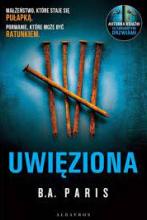 7597 Paris, B. A.
Uwięziona / 2023.
Albatros, 41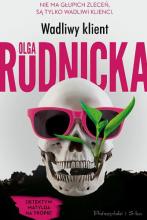 7598 Rudnicka, Olga
Wadliwy klient / 2023.
Prószyński i S-ka, 42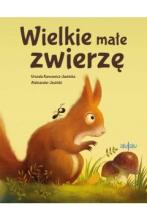 7599 Kuncewicz-Jasińska, Urszula
Wielkie małe zwierzę / copyright 2021.
Alulalu, 43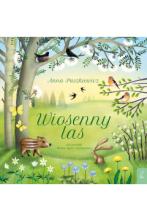 7600 Paszkiewicz Anna.
Wiosenny las / 2022.
Wilga, 44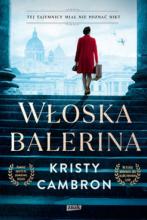 7601 Cambron, Kristy
Włoska balerina / 2023.
Wydawnictwo Znak, 45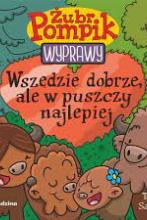 7602 Samojlik, Tomasz
Wszędzie dobrze, ale w puszczy najlepiej / copyright 2021.
Media Rodzina, 46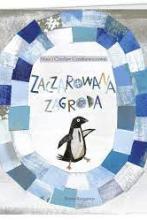 7603 Zaczarowana zagroda / 2023.
Wydawnictwo "Nasza Księgarnia", 47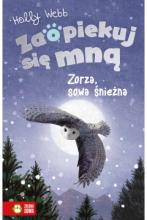 7604 Webb, Holly
Zorza, sowa śnieżna / copyright 2022.
Zielona Sowa, 48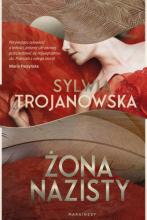 7605 Trojanowska, Sylwia
Żona nazisty / 2023.
Wydawnictwo Marginesy, 49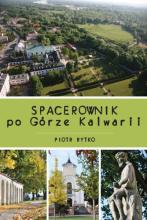 7606 Rytko, Piotr
Spacerownik po Górze Kalwarii / 2022.
[Towarzystwo Opieki nad Zabytkami. Oddział w Czersku], 50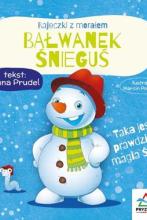 7607 Prudel, Anna
Bałwanek Śnieguś / [2022].
Pryzmat Wydawnictwo, 51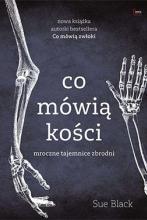 7608 Black, Sue
Co mówią kości : 2022.
Feeria Science - Wydawnictwo JK, 52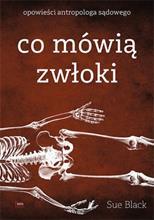 7609 Black, Sue
Co mówią zwłoki / 2021.
Feeria - Wydawnictwo JK, 53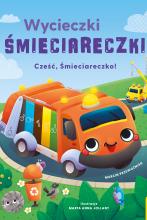 7610 Przewoźniak, Marcin
Cześć, Śmieciareczko / 2023.
Wilga, 54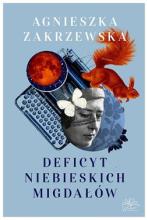 7611 Zakrzewska, Agnieszka
Deficyt niebieskich migdałów / 2023.
Wydawnictwo Flow, 55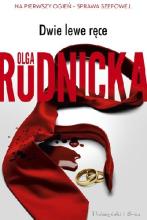 7612 Rudnicka, Olga
Dwie lewe ręce / 2021.
Prószyński i S-ka, 56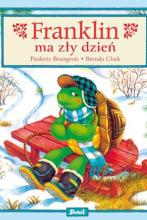 7613 Bourgeois, Paulette
Franklin ma zły dzień / 2022.
Debit, 57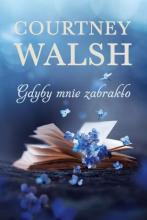 7614 Walsh, Courtney
Gdyby mnie zabrakło / 2022.
Dreams Wydawnictwo Lidia Miś-Nowak, 58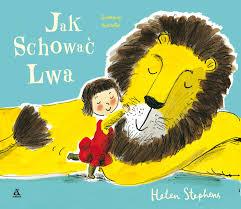 7615 Stephens, Helen
Jak schować lwa / copyright 2023.
Wydawnictwo Amber, 59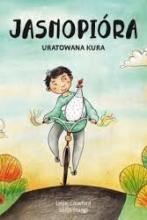 7616 Crawford, Leslie
Jasnopióra : 2019.
Studio Koloru, 60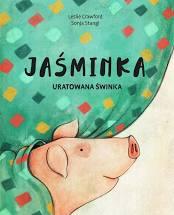 7617 Crawford, Leslie
Jaśminka : 2019.
Studio Koloru, 61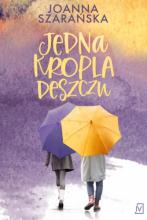 7618 Szarańska, Joanna
Jedna kropla deszczu / copyright 2023.
Czwarta Strona - Grupa Wydawnictwa Poznańskiego,, 62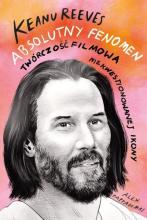 7619 Pappademas, Alex
Keanu Reeves : 2022.
Bukowy Las, 63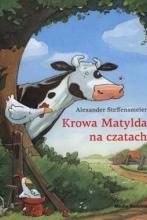 7620 Steffensmeier, Alexander
Krowa Matylda na czatach / copyright 2023.
Media Rodzina, 64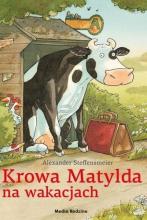 7621 Steffensmeier, Alexander
Krowa Matylda na wakacjach / copyright 2023.
Media Rodzina, 65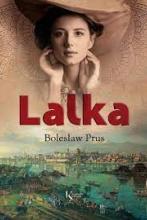 7622 Prus, Bolesław
Lalka / copyright 2022.
Wydawnictwo Greg Sp. z o.o., 66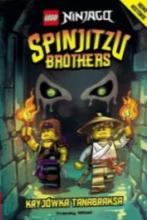 7623 West, Tracey
Kryjówka Tanabraksa / [2021].
Ameet Sp. z o.o., 67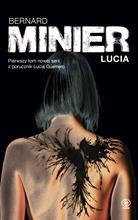 7624 Minier, Bernard
Lucia / 2023.
Dom Wydawniczy Rebis, 68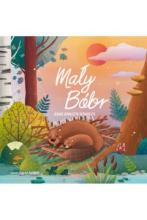 7625 Kowalczyk-Bednarczyk, Joanna
Mały Bóbr / copryright 2022.
Studio Koloru, 69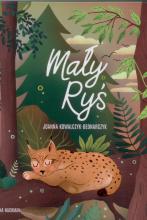 7626 Kowalczyk-Bednarczyk, Joanna
Mały ryś / copyright 2021.
Studio Koloru, 70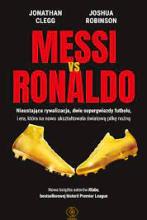 7627 Messi vs. Ronaldo : 2022.
Dom Wydawniczy Rebis, 71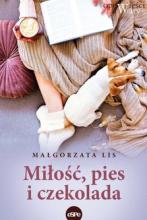 7628 Lis, Małgorzata
Miłość, pies i czekolada / 2021.
eSPe, 72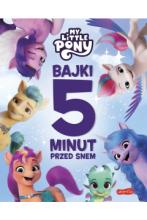 7629 Stochmiałek, Marta
Bajki 5 minut przed snem / 2022.
Harperkids, 73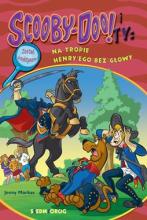 7630 Markas, Jenny
Na tropie Henry'ego bez głowy / 2022.
Wydawnictwo Siedmioróg, 74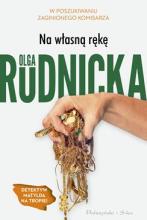 7631 Rudnicka, Olga
Na własną rękę / 2021.
Prószyński i S-ka, 75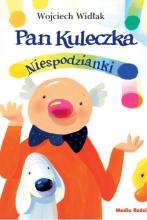 7632 Widłak, Wojciech
Pan Kuleczka : copyright 2022.
Media Rodzina, 76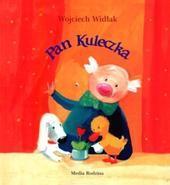 7633 Widłak, Wojciech
Pan Kuleczka / cop. 2002.
"Media Rodzina", 77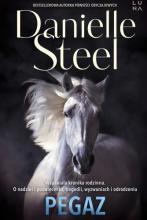 7634 Steel, Danielle
Pegaz / copyright 2022.
Luna, 78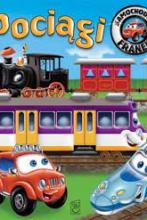 7635 Wójcik, Elżbieta
Pociągi 2022.
Wydawnictwo SBM , 79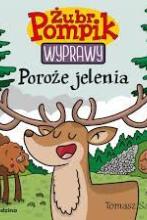 7636 Samojlik, Tomasz
Poroże jelenia / copyright 2021.
Media Rodzina, 80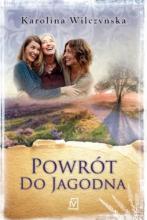 7637 Wilczyńska, Karolina
Powrót do Jagodna / copyright 2023.
Czwarta Strona - Grupa Wydawnictwa Poznańskiego, 81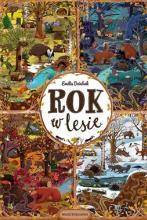 7638 Dziubak, Emilia
Rok w lesie / [2022].
Nasza Księgarnia, 82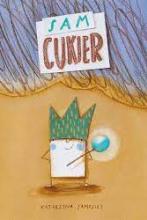 7639 Samosiej, Katarzyna
Sam Cukier / copyright 2020.
Studio Koloru, 83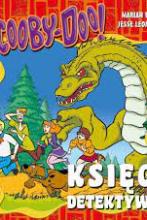 7640 Balaban, Mariah
Scooby-Doo! Księga detektywów / 2022.
Siedmioróg, 84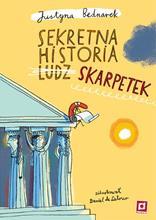 7641 Bednarek, Justyna
Sekretna historia ludz... skarpetek 2022.
Poradnia K, 85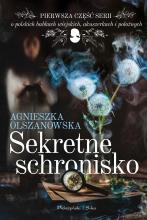 7642 Olszanowska, Agnieszka
Sekretne schronisko / 2023.
Prószyński i S-ka, 86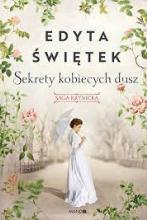 7643 Świętek, Edyta
Sekrety kobiecych dusz / 2023.
MANDO, 87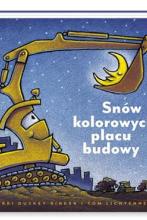 7644 Rinker, Sherri Duskey
Snów kolorowych, placu budowy / 2023.
Nasza Księgarnia, 88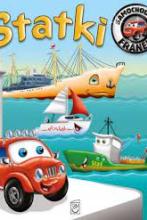 7645 Wójcik, Elżbieta
Statki / 2022.
Wydawnictwo SBM, 89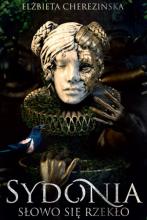 7646 Cherezińska, Elżbieta
Sydonia : copyright 2023.
Wydawnictwo Zysk i S-ka, 90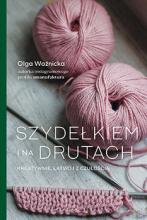 7647 Woźnicka, Olga
Szydełkiem i na drutach : 2022.
JednymSłowem Znak, 91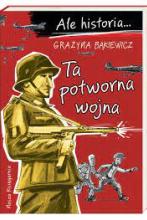 7648 Bąkiewicz, Grażyna
Ta potworna wojna / 2022.
Nasza Księgarnia, 92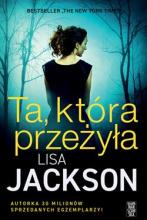 7649 Jackson, Lisa
Ta, która przeżyła / 2023.
Skarpa Warszawska, 93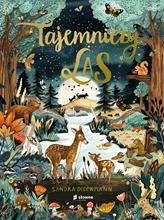 7650 Dieckmann, Sandra
Tajemniczy las / 2022.
Słowne Młode - Burda Media Polska, 94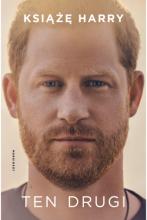 7651 Prince, Harry
Ten drugi / copyright 2023.
Wydawnictwo Marginesy, 95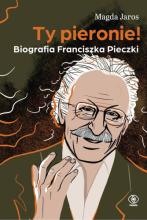 7652 Jaros, Magdalena
Ty pieronie! : 2023.
Dom Wydawniczy Rebis, 96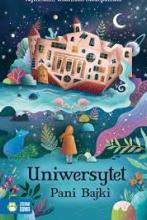 7653 Rautman-Szczepańska, Agnieszka
Uniwersytet Pani Bajki / 2022.
Zielona Sowa, 97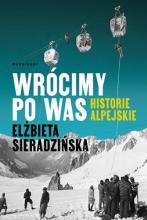 7654 Sieradzińska, Elżbieta
Wrócimy po was : 2023.
Marginesy, 98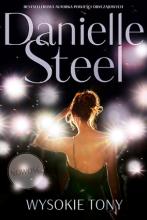 7655 Steel, Danielle
Wysokie tony / 2023.
Między Słowami, 99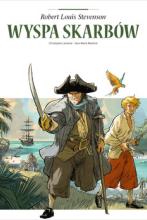 7656 Lemoine, Christophe
Wyspa skarbów / © 2023.
Story House Egmont sp. z o.o., 100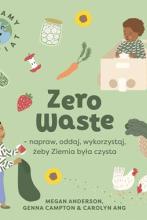 7657 Anderson, Megan
Zero waste - napraw, oddaj, wykorzystaj, żeby Ziemia była czysta / 2022.
Studio Koloru, 101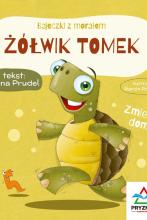 7658 Prudel, Anna
Żółwik Tomek / [2022].
Pryzmat Wydawnictwo, 102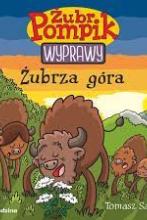 7659 Samojlik, Tomasz
Żubrza Góra / copyright 2022.
Media Rodzina, 